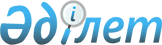 Сәтбаев қаласы бойынша шетелдіктер үшін туристік жарнаның мөлшерлемелерін бекіту туралыҰлытау облысы Сәтбаев қалалық мәслихатының 2023 жылғы 5 желтоқсандағы № 76 шешімі. Ұлытау облысының Әділет департаментінде 2023 жылғы 13 желтоқсанда № 77-20 болып тіркелді.
      Қазақстан Республикасының "Қазақстан Республикасындағы жергілікті мемлекеттік басқару және өзін-өзі басқару туралы" Заңының 6-бабының 2-10 тармағына, "Шетелдіктер үшін туристік жарнаны төлеу қағидаларын бекіту туралы" Қазақстан Республикасы Мәдениет және спорт министрінің 2023 жылғы 14 шілдедегі № 181 бұйрығына (Нормативтік құқықтық актілерді мемлекеттік тіркеу тізілімінде № 33110 болып тіркелген) сәйкес Сәтбаев қалалық мәслихаты ШЕШІМ ҚАБЫЛДАДЫ:
      1. Сәтбаев қаласы бойынша шетелдіктер үшін туристік жарнаның мөлшерлемелері, хостелдерді, қонақжайларды, жалға берілетін тұрғын үйлерді қоспағанда, туристерді орналастыру орындарында болатын әрбір тәулік үшін болу құнынан 0 (нөл) пайыз мөлшерінде бекітілсін.
      Ескерту. 1-тармақ жаңа редакцияда - Ұлытау облысы Сәтбаев қалалық мәслихатының 10.06.2024 № 122 шешімімен (оның алғашқы ресми жарияланған күнінен кейін күнтізбелік он күн өткен соң қолданысқа енгізіледі).


      2. Сәтбаев қалалық мәслихатының "Сәтбаев қаласы бойынша шетелдіктер үшін 2023 жылға арналған туристік жарна мөлшерлемелерін бекіту туралы" 2023 жылғы 7 маусымдағы № 30 шешімінің (Нормативтік құқықтық актілерді мемлекеттік тіркеу тізілімінде № 28-20 болып тіркелген) күші жойылды деп танылсын.
      3. Осы шешім оның алғашқы ресми жарияланған күнінен кейін күнтізбелік он күн өткен соң қолданысқа енгізіледі.
					© 2012. Қазақстан Республикасы Әділет министрлігінің «Қазақстан Республикасының Заңнама және құқықтық ақпарат институты» ШЖҚ РМК
				
      Сәтбаев қалалық мәслихатының төрағасы

К. Балмагамбетов
